ORDONANŢĂ nr. 6 din 30 martie 2020 MILITARĂ privind instituirea măsurii de carantinare asupra municipiului Suceava, a unor comune din zona limitrofă, precum şi a unei zone de protecţie asupra unor unităţi administrativ-teritoriale din judeţul Suceava
Forma sintetică la data 31-Mar-2020. Acest act a fost creat utilizând tehnologia SintAct®-Acte Sintetice. SintAct® şi tehnologia Acte Sintetice sunt mărci înregistrate ale Wolters Kluwer.Având în vedere dispoziţiile art. 24 din Ordonanţa de urgenţă a Guvernului nr. 1/1999 privind regimul stării de asediu şi regimul stării de urgenţă, publicată în Monitorul Oficial al României, Partea I, nr. 22 din 21 ianuarie 1999, aprobată cu modificări şi completări prin Legea nr. 453/2004, cu modificările şi completările ulterioare,ţinând seama de evaluarea realizată de Comitetul Naţional pentru Situaţii Speciale de Urgenţă, aprobată prin Hotărârea nr. 17 din 30.03.2020,În temeiul art. 4 alin. (2) şi (4) din Decretul nr. 195/2020 privind instituirea stării de urgenţă la nivel naţional, publicat în Monitorul Oficial al României, Partea I, nr. 212 din 16 martie 2020, al pct. 1 şi 3 din anexa nr. 2 la acelaşi decret şi al art. 20 lit. n) din Ordonanţa de urgenţă a Guvernului nr. 1/1999, cu modificările şi completările ulterioare,ministrul afacerilor interne emite următoarea ordonanţă militară:Art. 1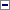 Se instituie pe perioada stării de urgenţă măsura de carantinare în municipiul Suceava şi în zona limitrofă formată din următoarele opt comune: Adâncata, Salcea, Ipoteşti, Bosanci, Moara, Şcheia, Pătrăuţi şi Mitocu Dragomirnei.Art. 2Se instituie pe perioada stării de urgenţă o zonă de protecţie, ca perimetru de siguranţă în jurul localităţilor carantinate, formată din toate celelalte unităţi teritoriale administrative din judeţul Suceava.Art. 3În zona carantinată prevăzută la art. 1 este permisă intrarea, respectiv ieşirea pentru:a)transportul de marfă, indiferent de natura acestuia, a materiilor prime şi resurselor necesare desfăşurării activităţilor economice în zona carantinată, precum şi a aprovizionării populaţiei;b)persoanele care nu locuiesc în zona carantinată, dar care desfăşoară activităţi economice sau în domeniul apărării, ordinii publice, securităţii naţionale, sanitar, situaţiilor de urgenţă, administraţiei publice locale, asistenţei şi protecţiei sociale, judiciar, serviciilor de utilitate publică, energetic, agriculturii, alimentaţiei publice, alimentării cu apă, comunicaţiilor şi transporturilor.Art. 4Ministerul Transporturilor, Infrastructurii şi Comunicaţiilor, precum şi operatorii economici din domeniul transportului feroviar de persoane nu vor comercializa bilete/abonamente sau alte titluri de călătorie pentru transportul călătorilor în zona carantinată decât dacă sunt respectate dispoziţiile art. 3.Art. 5Toate restricţiile stabilite prin ordonanţele militare precedente se aplică în mod corespunzător în localităţile carantinate şi în zona de protecţie.Art. 6Se împuterniceşte Centrul Judeţean de Coordonare şi Conducere a Intervenţiei Suceava (CJCCI) pentru a stabili completări şi derogări în ceea ce priveşte dispoziţiile prevăzute la art. 3.Art. 7(1)În zona de protecţie, organele cu atribuţii în domeniul apărării, ordinii publice şi securităţii naţionale vor stabili măsuri specifice de prevenire şi limitare a intrării, respectiv a ieşirii persoanelor în/din zona de carantinare prevăzută la art. 1.(2)În zona de protecţie este interzisă deplasarea între localităţile din zonă a persoanelor ce aparţin altor categorii socioprofesionale.(3)Autorităţile administraţiei publice locale şi judeţene vor aduce la cunoştinţa persoanelor din zona de protecţie obligaţiile ce le revin referitoare la deplasarea şi accesul în/din zona carantinată.(4)Aplicarea măsurilor de verificare, control şi acces în/dinspre zona carantinată se realizează de către personalul structurilor Ministerului Afacerilor Interne în colaborare cu cele ale Ministerului Apărării Naţionale.Art. 8Accesul pe aeroportul internaţional "Ştefan cel Mare" Suceava este permis doar pentru zboruri efectuate cu aeronave de stat, zborurilor de transport marfă şi corespondenţă, umanitare sau care asigură servicii medicale de urgenţă, precum şi aterizărilor tehnice necomerciale.Art. 9Consiliul Judeţean Suceava împreună cu primarii şi consiliile locale din unităţile administrativ-teritoriale situate în zona de carantinare şi zona de protecţie vor lua măsuri de a asigura funcţionarea serviciilor de protecţie şi asistenţă socială, funcţionarea corespunzătoare a serviciilor de utilităţi publice, precum şi aprovizionarea cu alimente de bază pentru persoanele fără susţinători sau altă formă de ajutor şi care nu se pot deplasa de la locuinţă/gospodărie.Art. 10Este strict interzis accesul între localităţi prin alte zone şi căi de acces decât cele deschise circulaţiei publice de pe drumurile europene, naţionale, judeţene şi comunale.Art. 11(1)Sunt abilitate să asigure aplicarea şi respectarea prevederilor prezentei ordonanţe militare:a)Poliţia Română, Jandarmeria Română şi poliţia locală, pentru măsurile prevăzute la art. 3;b)Ministerul Transporturilor, Infrastructurii şi Comunicaţiilor, pentru măsurile prevăzute la art. 4 şi 8.(2)Nerespectarea măsurilor prevăzute la art. 3, 4 şi 8 atrage răspunderea disciplinară, civilă, contravenţională sau penală, în conformitate cu prevederile art. 27 din Ordonanţa de urgenţă a Guvernului nr. 1/1999, cu modificările şi completările ulterioare.(3)Personalul instituţiilor prevăzute la alin. (1) este împuternicit să constate contravenţii şi să aplice sancţiuni, în conformitate cu prevederile art. 29 din Ordonanţa de urgenţă a Guvernului nr. 1/1999, cu modificările şi completările ulterioare.Art. 12(1)Prezenta ordonanţă militară se publică în Monitorul Oficial al României, Partea I.(2)Furnizorii de servicii media audiovizuale au obligaţia de a informa publicul, prin mesaje difuzate regulat, pentru cel puţin două zile de la data publicării, despre conţinutul prezentei ordonanţe militare.-****-Publicat în Monitorul Oficial cu numărul 262 din data de 31 martie 2020
Forma sintetică la data 31-Mar-2020. Acest act a fost creat utilizând tehnologia SintAct®-Acte Sintetice. SintAct® şi tehnologia Acte Sintetice sunt mărci înregistrate ale Wolters Kluwer.De acordPRIM-MINISTRULUDOVIC ORBANMinistrul afacerilor interne,Marcel Ion Vela